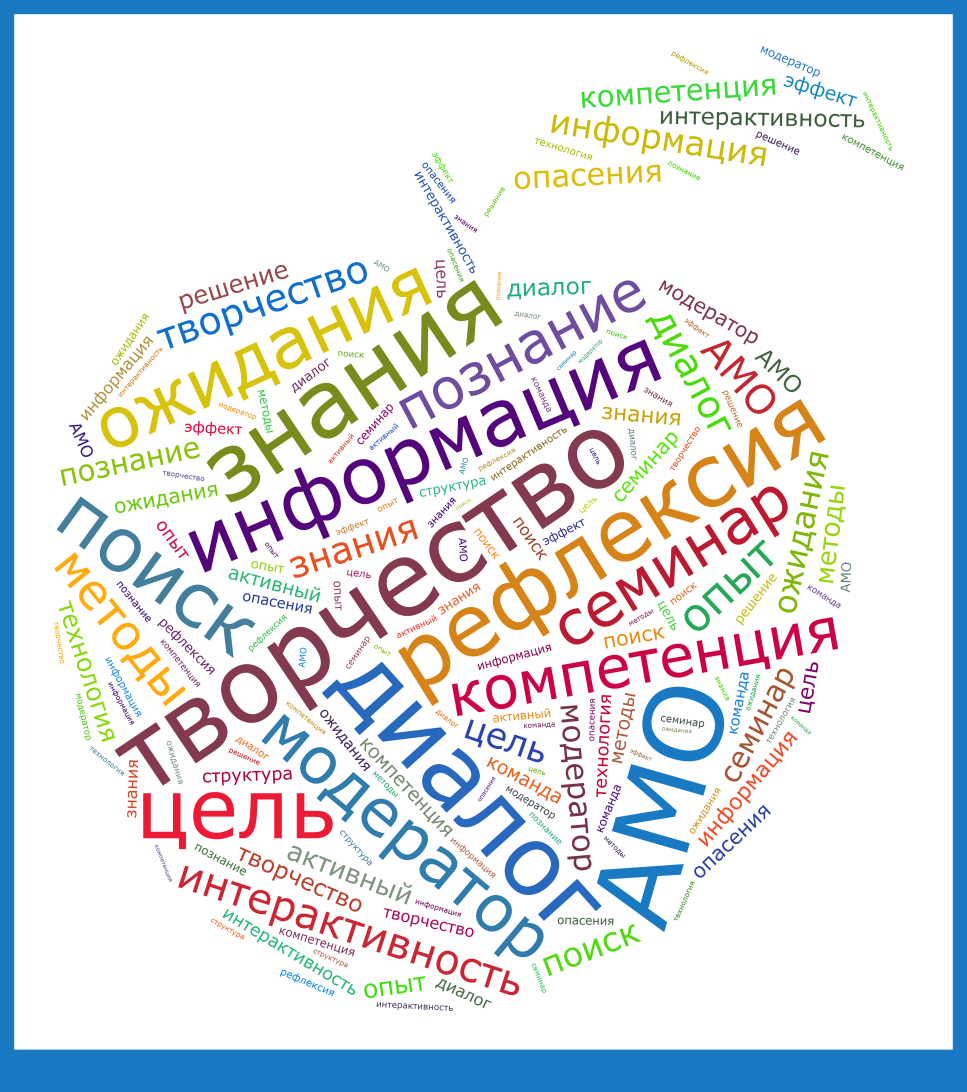 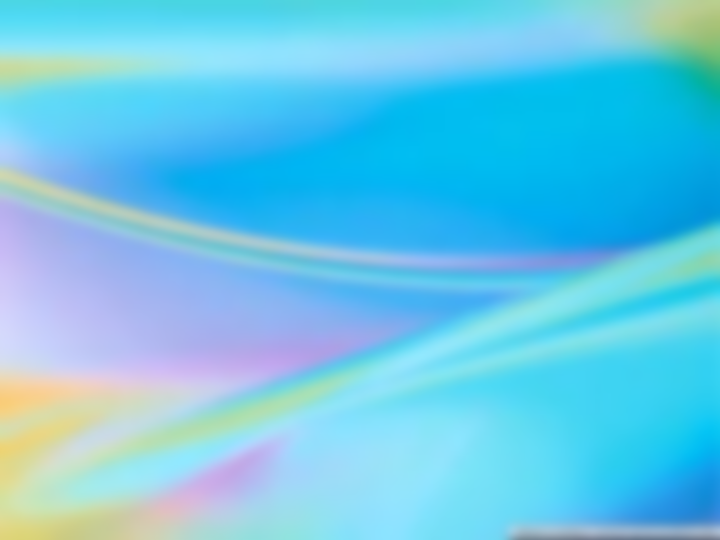 Фаза 1 «Начало образовательного мероприятия»Этап 1. «Приветствие/знакомство» 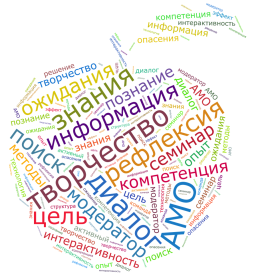 Метод « Pot Luck- Горшочек Удачи» (авторский)Цели метода: Создание дружеской и непринужденной атмосферы, сближение участников образовательного мероприятия.Время – 5 минутТехнология проведения:Модератор:-Дорогие друзья, давайте встретимся по английской традиции! На вечер встречи в неформальной обстановке все приходят с каким -нибудь блюдом. И уж как повезет, что принесут, тем и угощаются, заранее никто никогда не договаривается. Возьмем это за основу. По мере того как приходят гости, хозяин (модератор) радушно улыбаясь, раздает карточки с названиями 5 профессий : продавец игрушек, садовод, фермер, шеф повар(по 5 человек в команде). Начинается знакомство с фразы:- Разрешите представиться. Я шеф повар, я принес с собой любимые блюда .( Перечисляет блюда, название которых по букве имени. Все внимательно слушают чтобы составить имя гостя).- Добрый день Марина, мы рады с Вами познакомиться.И так все профессии. Если не будет названия на букву, придумывается слово свое и представляется как:А мое фирменное блюдо….Таким образом, на столе “появляются” цветы, блюдa, напитки, овощи и фрукты, подарки. Все всегда будет разным, так как карточки всем разные, имена разные, ассортимент будет разным.Модератор может обходить группы, как только все представились, он говорит, что он очень рад, что все откликнулись на его приглашение, потому, что он как хозяин- и называет прилагательные , описывающие его характер по буквам своего имени. Все группы приветствуют его по имени.Примечание:Если не будет названия  цветов, блюда, игрушек и т.д на необходимую букву, придумывается свое слово и представляется как:А мое фирменное блюдо….А  цветок выращенный мною…А подарок, который я сделал сам…метод «Театральная программка» (Авторский)Цели и задачи метода:  развитие коммуникативно-эмоциональной сферы личности учителяформирование положительной мотивации;формирование мини-групп;создание благоприятной атмосферы; выработка чувства команды.Время – 10 минПредварительная подготовка:Пригласительные билеты в театры: драматический, театр юного зрителя, театр комедии, театр оперы и балета (количество театров равно количеству предполагаемых  групп, то есть 4).Шаблоны театральных программок, в которых прописаны действующие лица: режиссер, сценарист, актриса, художественный оформитель, критик (количество действующих лиц определяется количеством участников в каждой группе, то есть 5).Технология проведения:Приветствие:1. Перед входом в аудиторию проведения образовательного мероприятия участникам предлагается выбрать пригласительный билет в театр, который они хотели бы посетить, например: 1. Драматический театр2. Театр юного зрителя3. Театр комедии4. Театр оперы и балетаПри выборе места посещения участник получает пригласительный билет определенного цвета. В пригласительном билете участнику предлагается  заполнить его  ФИО. Затем модератор предлагает вновь образованной группе  в 2-3 предложениях прорекламировать (проанонсировать) представление (это может быть название реальной театральной постановки, а может быть вымышленное название), в котором они хотели бы принять участие, тем самым, пригласив на него коллег и задав мотивационную составляющую.Примечание:Приглашения могут выдаваться участникам при входе в аудиторию, то есть до официального начала семинара, таким образом, сокращается время проведения первого этапа.Знакомство:2. Участники мини-групп получают театральные программки (1 на команду), в которой предложено заполнить ФИО напротив действующих лиц. После этого каждая команда представляет свой состав действующих лиц другим членам команды.	Варианты проведения метода:Приветствие:1 вариант: пригласительный билет может быть использован как стикер, ФИО пишется на нем и приклеивается к афише театра каждой группы. В этом случае организатор готовит плакаты-афиши по количеству групп и стикеры-приглашения разного цвета.2 вариант: участнику предлагается выбрать не виды театра, а виды культурных заведений: театр, выставку, кинотеатр, цирк, музей и т.д. Технология проведения от этого не меняется.Знакомство:1 вариант: программка может оформляться на листе ватмана, чтобы команды представились друг другу, не только рассказав о своей команде,  но и визуально представив ее.метод «Улыбка» (Авторский)Цели и задачи метода: развитие коммуникативно-эмоциональной сферы личности учителяСформировть положительную мотивацию;Сформировать мини-группы;Создать благоприятную атмосферу;  Время – 7 минПредварительная подготовка: приготовить улыбки 5видов по 5 штук для деления на группы.Технология проведения:Деление на группы происходит перед входом в аудиторию, когда каждый участник выбирает себе улыбку определенного вида.После этого каждая группа приветствует остальных участников мероприятия (импровизация).Приветствие от модераторов (ролик).метод «Позитивное объявление» (Авторский)Цели и задачи метода: создание дружеской и непринужденной атмосферы, сближение участников семинара на этапе приветствия/знакомства Время – 15 мин Предварительная подготовка: подбор цитатТехнология проведения:Звучит музыка. На входе в аудиторию каждый участник семинара выбирает для себя одно из объявлений, предложенных модераторами. В процессе передвижения по аудитории участники знакомятся и формируются в группы по цитате, расположенной на обратной стороне, составляют цитату в верхней части шаблона, на цветном стикере  представляют себя, выбирают представителя команды для презентации группового позитивного объявления.Примечание:Важно предложить такие основания, чтобы каждый смог выбрать!Варианты проведения метода:Метод достаточно вариативен. Можно использовать на разных этапах урока, и  в зависимости от цели  продумывать содержание. Можно презентацию каждой команды сопровождать позитивными демотиваторами.метод «Посадочный купон» (Авторский)Цели и задачи метода: развитие коммуникативно-эмоциональной сферы личности учителяформирование положительной мотивации;формирование мини-групп;создание благоприятной атмосферы; выработка чувства команды.Время – 5 мин Предварительная подготовка: Шаблоны-заготовки купе (схема) на каждую команду. Посадочные купоны. Фломастеры, карандаши, магниты Технология проведения:На слайде представлен АМО «Посадочный купон».Участникам предлагается за 4 мин разместиться в 4-х местном купе, познакомиться, поприветствовать друг друга, решить, кто какую полку займёт, где разместить свой багаж, продукты. Можно дорисовать, дооформить своё купе. Группе также нужно поприветствовать членов других групп.Каждой группе предлагается выступать по очереди.После этого модератор подводит итог выступлениям групп.метод «Визитная карточка» (Авторский)Цели и задачи метода: деление на группыформирование положительной мотивации;создание благоприятной атмосферы и позитивного настроя.Время – 7 мин Предварительная подготовка: Картинки с символами театров, разрезанные как пазлы. Алгоритм составления синквейна.Технология проведения: Деление на группы происходит через составление картинок из пазлов. В результате у каждой группы получается картинка - символ тетра:- театр оперы и балета;- драматический театр;- музыкальный театр;- театр миниатюр;- кукольный театр.Сформированным группам предлагается творчески представить себя: составить синквейн.Представители от каждой группы зачитывают свой синквейн.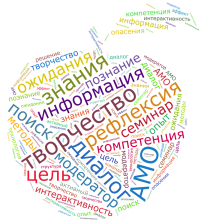 Фаза 1 «Начало образовательного мероприятия» Этап 2 «Целеполагание или погружение в тему»Метод «Звездное небо» (Авторский)Цель: Создание «Звездного неба» желаний - формулирование целей участников.Время: 7-8 минМатериалы: Шаблоны: синее небо, желтые звезды 5 разных размеров.; цветные фломастерыТехнология проведения: Участники организуются в команды по 4 человека по размерам шаблонов звезд. Модератор проводит «мозговой штурм: участникам необходимо ответить на поставленные модератором вопросы:1.Почему я учитель?2.Что у меня получается хорошо?3. Мое «слабое звено»4.Как технология АМО может помочьНа обсуждение каждого вопроса отводится 3 -5 мин. Участники отвечают на вопросы по очереди по кругу, другие добавляют свое мнение, происходит обсуждение. 5 участник команды подводит итог высказанному.После ответа и обсуждения 4 вопроса, команда формулирует свои «желания», оформляет их на звездочках, прикрепляет на «небо».Каждая команда вывешивает «Звездное небо» на доску.Все команды знакомятся и проводят рефлексию в командах: (3мин)какие звездочки - желания совпаликакую звездочку - желание можно добавить на свое «звездное небо» Примечание:Вопросы в презентации появляются на слайде по одному и в данной последовательности.Стимулировать участников формулировать свои желания конкретнее, исходя из выявленных проблем, чтобы желание отвечало на обозначенную проблему.Стимулировать участников к созданию более «звездного неба». Чем больше звезд будет, тем больше реализованных желаний по окончанию семинара.например: «Я хочу, чтобы при помощи технологии АМО, я могла научить учащихся формулировать цель урока». «Я хочу научиться работать в команде».Предлагает командам создать свое «звездное небо» и вывесить на доску.Предлагает участникам всех команд познакомиться с работами и провести рефлексию:Что общего в желаниях всех команд? Какую звездочку - желание вы хотели бы добавить в свое «звездное небо»?Представители команд озвучивают результат рефлексии. Модератор должен учесть полученные результаты в планировании дальнейшей работы.Метод «Купе» (Авторский)Цель: осмысление конечного результата участия в семинаре.Время: 7-8 минМатериалы: Канцелярские товары для оформления, цветные фломастеры, шаблон купе.Технология проведения: - Итак, определим ЦЕЛЬ нашего путешествия. Куда мы едем? С какой целью? Учитывая тему нашего семинара, сформулируйте в своей группе цель, оформив на шаблонах купе. По желанию дополните оформление купе.Каждая группа презентует свое купе, озвучивает цель. Метод «6 вопросов» или «6Qs» ( авторский)Цель метода:Формирование «информационного голода». Развитие умений критического мышления.Время – 5 минутТехнология проведения:Пичкая своих учеников информацией, в которой еще не созрела потребность, мы перекрываем само зарождение  такой мысли, как «Я хочу знать!»Так почему наши дети перестают задавать вопросы  в школе? Не потому –ли что мы сами не создаем для этого условие?Модератор просит учащихся:составить как можно больше вопросов по изучаемой теме урока. классифицируйте вопросы по таксономии Блума (слайд с таксономией)представьте результат работы сравните с вопросами модераторовСоздается банк вопросов, на которые учащиеся должны получить ответы в ходе изучения материала.Примечание:Самое главное, данный метод «6 вопросов-6Qs» исключает преждевременного поступления информации, создает условие для движения мысли и развивает способность рассматривать изучаемое явление технологично, поднимаясь по уровням мыслительной деятельности.  Апробирование метода показало, что учащиеся личностно  заинтересованы получить ответы на свои вопросы в ходе урока.Метод  “ Slogan”- «Слоган» (авторский)Цель метода:Развитие умений критического мышления. Время – 5 минутТехнология проведения:Цель-это результат! А слоган - это призыв к достижению этого результата. Учащимся предлагается создать слоган, который отражает цель присутствия  группы на образовательном мероприятии. Каждая группа оформляет свой слоган на листе формата А-4, представитель группы презентует и размещает его на доске. метод «Импровизированные цели» (адаптированный)Цели  и задачи метода: нацелить участников семинара на осмысление конечного результата участия в семинаредать возможность  участникам сформулировать свои цели ожидания для предстоящей работы, чтобы осознать их и обсудить с участниками группы.сосредоточить участников семинара  на предстоящей деятельности.Время – 15 минутПредварительная подготовка: листы формата А-4 (5 шт.), маркеры, оформление листов (в центре каждого листа овал, в котором записана тема семинара).Технология проведения:Техника – постепенное создание «карты» целей. Модератор предлагает участникам в течение минуты молча подумать о том, что может быть для них важной личной целью обучения и работы на этом семинаре. Объявляет, что в группах будут созданы карты для дальнейшей работы. После этого начинается импровизация: каждый участник записывает свою цель (при этом, помня, что должна получиться карта). Нужно решить, на каком расстоянии от центральной темы будет располагаться каждая конкретная цель. Тот, кто пишет свою цель, может думать вслух и сообщать остальным участникам свои размышления, желания, опасения. Кроме того, можно нарисовать для своей цели подходящее оформление, можно также графически соединить свою цель с темой семинара с помощью прямых, пунктирных или извивающихся линий. Можно соединить свою цель с целями других или «привязать» ее к уже имеющимся линиям связи.Готовую карту представляет один участник от каждой команды. В конце семинара проводится обсуждение карты, её коррекция и осуществляется обратная связь.Фаза 1 «Начало образовательного мероприятия». Этап 3. «Формирование ожиданий/образовательных эффектов»Метод “STEP by STEP” или «Шаг за шагом» (авторский)Цель: Развитие умений критического мышления: предвидеть возможные трудности, уметь анализировать и находить и предлагать пути выхода из критических ситуаций.Задачи:Определение настроения участников семинара.Снятие напряжения и создание позитивного настроя на познание нового.Развитие коммуникативной компетенции.Воспитание чувства сопереживания и взаимопомощи. Время – 7 минутТехнология проведения:Учитель-модератор мотивирует на выполнение задания. Выступает с вводным словом. Говорит о том,  что перед началом любого нового дела мы все ожидаем  чего- то нового, радостного, хорошего. Мы - полны оптимизма! Предлагает участникам на красных квадратах написать свои ожидания от урока.Предлагает всем членам команды рассмотреть – обсудить  написанные ожидания и добавить, если появились, новые. на красных квадратах написать свои ожидания от урока.После радостного ожидания наступают моменты сомнений. Предлагает участникам на желтых квадратах написать все свои опасения - сомнения, почему, на их взгляд, ожидания могут не оправдаться. Предлагает всем членам команды обсудить все опасения.  На зеленых квадратах, на каждое опасение написать предложение, которое может «развеять» его. Работа  в парах сменного состава. Собираем лестницу команды. Первая ступенька - красная. Все красные квадраты формируют ступеньку. Все желтые – 2 ступеньку. Все зеленые – третью. 6. Вывесить лестницу команды на доску, познакомиться с результатами работы других команд. 7. Провести обсуждение - рефлексию в командекакие ожидания и сомнения совпаликакие предложения  действительно «развеяли» сомнения участниковчто нового для себя открылиПримечание:Вопросы-задания оформляются в презентации и появляются на слайде по одному и в указанной выше последовательности. Стимулировать участников формулировать все свои ожидания и опасения. Стимулировать участников развеять каждое высказанное сомнение. У каждой команды могут сформироваться разного размера ступеньки: кто-то более оптимистичен, кто-то больше сомневается. Учесть данные  результаты в планировании дальнейшей работы.Метод «Диаграмма» (Авторский)Цель: выяснить ожидания и опасения обучающихся.Время: 10 минМатериалы: подготовить материалы (на листах разного цвета – розовый - ожидания, желтый - опасения). Красочные коробки - урны, ПК, проектор, экран.Технология проведения:Модератор предлагает обучающимся подумать о своих ожиданиях и опасениях при изучении этой темы. - Дорогие коллеги, перед началом любого нового дела мы все ожидаем  чего- то нового, радостного, хорошего. Мы - полны оптимизма! Но есть сомнения и опасения. Выяснение возможных опасений обучающихся очень важно для создания безопасной, психологически комфортной обстановки в классе, школе. Озвучивание и проговаривание опасений сейчас практически не встречается в школе, однако педагогическое значение этого метода очень велико. «Спасенье в том, чтобы сделать первый шаг. Еще один шаг. С него-то все и начинается заново». Антуан де Сент-Экзюпери.- Мы предлагаем построить диаграмму ваших опасений и ожиданий. Из предложенных вариантов вы можете выбрать опасения и ожидания, которые соответствуют вашим. На белых карточках вы можете написать свой собственный вариант. Итак, приступаем к работе.  После голосования избирательная комиссия подводит итоги, группирует все ожидания и опасения (при разных окрасах листов это сделать будет легче), называет наиболее типичные. Модератор организует обсуждение результатов голосования. Обучающиеся обсуждают, каким образом можно достичь ожиданий и как избежать опасений. Вывод: - Из данной диаграммы хорошо видны ваши ожидания и опасения. А мы постараемся оправдать ожидания и развеять сомнения. В заключение семинара мы ещё раз к ним вернёмся.Примечание: это упражнение поможет участникам подойти к своим ожиданиям и опасениям более осмысленно и ответственно, научиться учитывать и продуктивно использовать свое внутреннее опасение, которое неизбежно возникает при освоении нового.Метод «Семафор» (АВТОРСКИЙ)Цель: формулирование ожиданий и опасений обучающихся (планирование личностного смысла урока и формирование безопасной образовательной среды)Время: 6-7 минМатериалы: Канцелярские товары для оформления, красные и зелёные прямоугольники.Предварительная подготовка:Оформление модели семафора, цветные прямоугольники.Технология проведения:Модератор предлагает участникам ОМ определить свои ожидания и опасения и оформить на модели семафора.- Не знаю как вы, а я очень люблю путешествовать. Ведь это так интересно, что там, за поворотом ….Для безопасности на железной дороге устанавливают сигнальные устройства. Например, семафоры. Это устройство в виде мачты с установленными на ней крыльями, которые подают сигналы, разрешая или запрещая движение.Занятому пути соответствует красный цвет и опущенное крыло. Свободному – зелёное и поднятое.С 1950-х семафоры почти вытеснены светофорами и сохранились только на малонапряжённых линиях в некоторых странах. И у нас тоже. - Вам необходимо на красных прямоугольниках написать свои опасения, а на зелёных – ожидания и разместить на семафоре.После размещения  на семафоре опасений и ожиданий участниками семинара модератор подводит итог, двигая стрелки и делая общий вывод.Метод «Зеркало души» (АВТОРСКИЙ)Цель: Выяснение ожиданий и опасений участников во время работы на семинаре.Задачи:1. Определить   эмоциональное настроение участников. 2. Сосредоточится на том, что хочет получить от семинара каждый его участник. 3. Выявить, какие опасения имеют участники на данный момент.Время: 10 минТехнология проведения:У модератора в руках зеркало. -Зеркало – это всегда отражение. Оно отражает нас, наши эмоции, страхи и настроение. А ещё им можно играть в солнечных зайчиков. И они тоже будут разные в зависимости от нашего настроения…Модератор предлагает в группах обсудить опасения и ожидания от образовательного мероприятия, а затем, передавая от группы к группе зеркало, озвучить их. (Перед тем как передать зеркало, модератор озвучивает свои опасения и ожидания).Мы предлагаем в группах обсудить опасения и ожидания от образовательного мероприятия, а затем, передавая от группы к группе зеркало, озвучить их. И, так, начинаем!!!(После того, как последний участник озвучит свои опасения и ожидания, модератор озвучивает свои опасения и ожидания).Модератор: Мы,  модераторы, опасаемся, что по окончании обучения, вы забудете о технологии АМО! - Но все-таки надеемся, что  наши встречи останутся в вашей памяти и ту атмосферу, в которой проходили наши семинары, вы перенесете на свои уроки и это вдохновит вас на создание активных методов обучения для вовлечения ваших учащихся в деятельность!!!!метод «Билет» (Авторский)Цель: нацелить педагогов на позитивное и активное участие в работе семинара.Задачи: Дать возможность  участникам сформулировать свои ожидания от предстоящей работы для того, чтобы осознать их.Выяснение возможных опасений участников семинара для создания психологически комфортной обстановкиСосредоточить участников семинара  на предстоящей деятельности.Время: 7 минПредварительная подготовка: Оформить билеты, подготовить ватман с кармашками, на которых напечатаны девизы, подготовить изображение тумбы (или макет тумбы), на которой крепится афиша.Технология проведения:Модератор вручает каждому участнику входной билет на мероприятие. Билет состоит из двух частей. На одной части участники семинара пишут свои ожидания от предстоящей работы, а на другой (зона контроля) – свои опасения. Модератор отрывает область контроля (опасения), отдает ее участнику и предлагает поместить свой листочек с опасениями в один из кармашков, расположенных на ватмане с тем девизом, который участнику ближе всего по ощущениям, а на тумбу прикрепить ту часть билета, на которой написаны ожидания.После этого модератор обобщает полученный результат.Варианты проведения метода:Заполнить ожидания и опасения на билете (получить их от модератора, который на этом этапе станет кассиром), опасения будут отрывной частью, которую оторвут и отдадут модератору за ненадобностью и чтобы о них не вспоминать, а с ожиданиями пройдут  в зал (на семинар).	Фаза 2 «Работа над темой». Этап 1. «Input  или Интерактивная лекция».Метод «ФМС»- Факт-Мнение-Сомневаюсь (адаптированный)Цели  задачи метода:Актуализировать личностный опыт и знания по теме. Активизации умения делать свой выбор, аргументировать его, анализировать и оценивать в атмосфере доброжелательности и свободной дискуссии. Время – 7 минутТехнология проведения:На столах участников шаблоны с карточками 3 цветов: Желтый- факт, зеленый - мнение, красный – сомневаюсь.  Участники должны определить свое отношение к высказанным модератором предложениям, подняв вверх соответствующего цвета карточку. При большом разногласии мнений модератор проводит обсуждение. Участники аргументируют свое мнение. Необязательно подводить всех  к единому мнению.Метод «Выбор» (адаптированный)Цели  задачи метода:Развитие умения слышать и критически анализировать представляемую информацию и сразу определять свой выбор. Время – 5 минутТехнологи проведения:1 этап. Введение в тему. Лекция.Вниманию учащихся  предлагается озвученная лекция по теме. После определенной порции информации на экране появляется вопрос и варианты ответов. Модератор (или члены групп) озвучивает вопрос, предлагая участникам сделать выбор из предложенных вариантов ответа. Если участники называют неправильный вариант, ответ растворяется, если верный, то следует речь лектора с уточнением и новой порцией информации. 2 этап. Подведение итогов по прослушанной лекции.Из предложенных фраз, выберите только те,  которые характеризуют изучаемый предмет.Сравните выполненную работу с эталоном и оцените себя. (Представитель каждой группы выступает с оценкой работы в группе, анализируя допущенные ошибки).Метод «За – против»  (адаптированный)Цели  задачи метода:Актуализировать личностный опыт и знания по теме. Активизации умения делать свой выбор, аргументировать его, анализировать и оценивать в атмосфере доброжелательности и свободной дискуссии. Время – 5 минутТехнология проведения:Для того чтобы сформировать СВОЕ отношение к изучаемому явлению, предлагаю Вам всем известный метод «за и против». Те команды, у которых квадрат  зеленого цвета (2 команды) составляют аргументы «ЗА», и те, у кого красный - «ПРОТИВ».  Для активизации мыслительной деятельности на рождение неординарных аргументов, мы уже предложили самые типичные суждения, Вы их видите на слайде. Итак, каждая команда добавляет по 3 аргумента, и записывает их на доске по очереди, если «Ваш» аргумент озвучила уже другая команда, Вы должны составить новый. Предлагаю сравнить Вами приведенные аргументы с аргументами модераторов.Аргументы модератора на слайде.Примечание: метод можно проводить на всей параллели классов и не убирать приведенные аргументы, а предлагать учащимся постоянно добавлять новые. На следующем уроке представлять полную картину всех аргументов учащихся. Детям всегда интересно, «а что придумали другие?», таким образом, происходит обогащение друг друга познанием, и учащиеся получают опыт\навык\умение продуцирования новых идей и развивают критическое мышление. Применяя это в системе,  мы все реже будем слышать  слова «а я не знаю, как доказать, какие аргументы привести» при написании сочинений «за и против», «сочинение – мнение».Фаза 2 «Работа над темой». Этап 2. «Проработка содержания темы обучающимися» Метод  «ОТКРЫТЫЙ РАЗГОВОР» (авторский)Цель: Проработка содержания темы Задачи:Развитие коммуникативных компетенций и умений  работать с информацией:  -  способность извлекать необходимую информации из прослушанных текстов различных жанров; -  определять основную и второстепенную информации; -  свободно ориентироваться и воспринимать тексты научного, публицистического и официально-делового стилей; -  понимать и критически оценивать язык средств массовой информации;Время – 30 минутТехнология проведения: 1этапУчащиеся просматривают отрывок видео интервью по теме урока без звука и составляют для себя ответы на вопросы ( визуальное восприятие информации) : о каких аспектах темы идет речькакие вопросы звучат как на них реагирует собеседник, какое выражение лица, положение тела, движения во время разговора у собеседников.Учащиеся озвучивают свои наблюдения.Учащиеся составляют в группе свое интервью, представляя свое видение, о чем может идти речь. Это может быть сделано в разных формах: в серьезной, шутливой, ироничной, с критикой. В случае, если участники затрудняются в высказываниях  по теме, можно фантазировать и шутить). Объем 5-6 реплик. Проведение интервью ОТКРЫТЫЙ РАЗГОВОР  в парах (ролевая игра).Повторный просмотр видео интервью со звуком, обсуждение  актуальности затронутой в интервью темы. 2. Этап Изучение нового материала по теме урока или семинара. Раздается печатный вариант  статьи для индивидуального изучения,   в стиле общения с автором. Участники вписывают свои размышления во время изучения материала, можно ироничные реплики, смайлики, выражение сомнения или удивления, согласия или непринятия информации текста. По окончанию работы участники прикрепляют проработанные статьи на ватман и  знакомятся с работами друг друга прочитывая  ОТКРЫТЫЙ РАЗГОВОР всех участников команд.метод «Эмоциональная модуляция» ( адаптированный)Цель: показать роль этапа целеполагания и ожидания/ опасения в образовательном мероприятии.Задачи:Актуализировать знания участников семинара об этапе целеполагания и   ожидания/опасения.Обсудить роль и значение этого этапа в образовательном мероприятии.	Время – 10 минутПредварительная подготовка:Подготовить фрагменты текста (для работы текст разделен на количество групп и для каждой группы он  разрезан на фразы).Технология проведения:Каждой группе предлагаются фрагменты текста о целеполагании и  ожиданиях и опасениях в разрозненном виде (для работы текст разделен на количество групп и для каждой группы он  разрезан на фразы). Эти фрагменты текста нужно расположить в нужном порядке, чтобы получился связанный рассказ (текст о целеполагании,  ожиданиях и опасениях). Текст предлагается зачитать в разной эмоциональной окраске: удивление, восторг, презрение, умиление… (по смыслу она необязательно должна соответствовать содержанию текста). На подготовку, самостоятельную репетицию отводится 1 мин. Участники могут использовать даже простейший реквизит из подручных вещей. Интенсивное чтение может сопровождаться мимикой, жестами и любыми движениями. После подготовки, под руководством модератора все группы выразительно исполняют доставшийся им фрагмент текста.После тог, как текст будет прочитан всеми группами, модератор подводит итог и предлагает определить, чье исполнение вызвало наибольшее впечатление.Фаза 3 «Завершение образовательного мероприятия» Этап 1 «Разминка» метод «Коллаж настроения» (АДАПТИРОВАННЫЙ)Цель:  снятие накопленного напряжения, восстановление энергии.Задачи: отвлечься от темы мероприятия, расслабиться, чтобы не допустить перегрузки.Время - 15 мин.Технология проведения:1.Модератор предлагает выбрать тот цвет бумаги,  который импонирует, разорвать бумагу на мелкие кусочки пока звучит музыка. Во время этого обращает внимание на цвет выбранной бумаги,  зачитывает,  что обозначает выбранный цвет. 2.Модератор  вместе со всеми создает коллаж своего настроения, использую свой цвет, а так же  цвета бумаги своих коллег. Звучит музыка, все движутся,  чтобы взять цвет, создают коллаж своего настроения. 3.Из всех работ  создается коллаж настроения группы на доске с помощью магнитов. 4.Обобщение  о настроении группы. Желающие отвечают на вопрос модератора. Фото на память. Распечатать на цветном принтере,  подарить фотографию каждому.Примечание: необходимо следить за временем работы, чтобы творчество на 2 этапе не затянулось.Метод «Лицензия на применение знаний» (АДАПТИРОВАННЫЙ)Цель: получить эмоциональную и содержательную оценку  процесса и результатов обучения в рамках семинара.Задачи:1. Дать возможность каждому участнику осмыслить результат своей деятельности в рамках семинара.2. Организовать взаимную оценку и самооценку деятельности групп.Время: 5 минТехнология проведения:- Мы переходим с вами к третьей фазе ОМ! Вспомните, как она называется,  из каких этапов состоит!? - Мы так много уделяли внимания этой фазе на наших семинарах! Она присутствует и на традиционных уроках. - Девиз стандартов нового поколения, да и модернизации образования в целом  – учеба через всю жизнь! В определенные периоды жизни мы учимся много и быстро, продвигаясь вперед большими шагами. Затем наступает время применения полученных знаний, иногда – время кажущегося застоя. Содержание того, чему мы учимся, зависит от нашего возраста и уровня развития. Прислушиваясь к себе, мы можем выбрать, чему учиться, понять, что подходит нам больше всего, что соответствует нашей жизненной ситуации и логике нашего внутреннего развития. И вот, пришло время подведения  итогов!Модератор предлагает письменно ответить на вопросы, озвучить их. - Соответствует ли мое желание освоить технологию АМО  моим педагогическим  целям?- Соответствует ли желание требованиям сегодняшнего времени?-  Какие приобретенные знания  помогут вам справиться с проблемами введения новых стандартов образования?Затем модератор делает вывод и торжественно вручает лицензии на применение знаний.Фаза 3 «Завершение образовательного мероприятия»2 этап «Подведение итогов» Метод «ЗАЖГИ СВОЮ ЗВЕЗДУ»Цель: Провести рефлексию и оценку достижения личных  целей, вклада каждого участника в общее дело, результата работы каждой группы и работу семинара в целом.Время: 7-8 минМатериалы: Шаблоны звезд - листы для групповой и коллективной рефлексии, ножницы, фломастеры, письменная инструкция по проведению групповой рефлексииТехнология проведения: 1этап. Анализ реализации желаний.Модератор предлагает участникам семинара найти свои звездочки - желаний на ЗВЕЗДНОМ  НЕБЕ, созданном на модуле целеполаганий/желаний. Звезды были разных размеров, таким образом, участники семинара сформировали вновь свои команды. Модератор просит взять ЗВЕЗДЫ-ЖЕЛАНИЯ, объяснить участникам, какое желание стало реальностью.   Эти звезды будут напоминать участникам о том, что ВСЕ наши мечты и желания исполняются, главное не изменять своей мечте, а настойчиво идти к ней! Модератор просит команды взять ЗВЕЗДЫ нереализованных желаний и в группах решить, что надо сделать, чтобы мечта реализовалась. (если остались звезды нереализованных желаний). Участники представляют результат работы в группе всем участникам семинара. 2 этап. Ретроспективная рефлексия – (по прожитому опыту). Оценка работы семинара и проведение рефлексии в группах.. Модератор раздает письменные инструкции по проведению групповой рефлексии (см. Приложение) в которой предлагается  на шаблоне звезды со шкалой оценивания   оценить: 1.Вклад участника2.Деятельность команды3.Деятельность модератора4.Значимость семинара5.Замечание /рекомендация На пятой оси фиксируется количество предложений/рекомендаций. Спикер группы фиксирует их.Инструкция по проведению групповой рефлексии1.Поставьте соответствующие точки по 10 – бальной шкале на  пяти разнонаправленных осях (Я (оценка своего вклада), КОМАНДА (оценка работы команды), МОДЕРАТОР (оценка работы модератора), СЕМИНАР (оценка работы семинара), ЗАМЕЧАНИЯ/РЕКОМЕНДАЦИИ (сформулировать кратко одной фразой -на шкале отмечается количество высказанных замечаний/рекомендаций)) оценочного листа вашей группы.2.Соедините точки  (каждый участник соединяет свои точки фломастером определенного цвета, получается «пирамида звезд» на одном шаблоне).3. Подсчитайте средний балл на каждой оси и запишите их на оценочном листе (средний балл складывается из оценок всех членов группы по каждой оси).4. Нанесите (спикеры )точки (средние баллы по каждой оси)  на соответствующие шкалы оценочного листа всего семинара и соедините точки своей группы отрезками, обозначив римской цифрой номер группы. (Лист рефлексии семинара находится у модератора, спикеры поочередно подходят и наносят средние показатели своей группы).5. Вырежьте звезду своей группы (по крайнему контуру), поместите ее на наше звездное небо! 6. Сравните полученные звезды и сделайте вывод о работе своей группы и участии каждого в общем деле (спикер делает краткий комментарий и озвучивает 5 лучик: замечания/рекомендации по проведению семинара)7. Модератор вырезает коллективную звезду с оценкой всех групп по крайнему контуру, размещает ее на звездное небо! Дает комментарий.На ЗВЕЗДНОМ небе – 5 ЗВЕЗД- НАДЕЖДЫ. (модератор семинара надеется на высокую самооценку и работы семинара в целом). 3. Этап. Проспективная рефлексия – (проекция будущего) и Эмоциональная рефлексия. Самостоятельная работа участников. Тихо звучит музыка.Модератор предлагает выбрать ту звезду, которая в большей степени позволяет отразить эмоционально- чувственное , душевное состояние от работы участников семинара: звезду Радости, звезду Смелости, звезду Вдохновения, звезду  Ожидания, звезду Просветления, звезду Воодушевления, звезду Дерзновения,  звезду Удовольствия,  звезду Разочарования, звезду Сомнения.Модератор предлагает ЗАЖЕЧЬ СВОЮ ЗВЕЗДУ и поместить ее на ЗВЕЗДНОЕ небо, вписывая ответ на вопрос в шаблон звезды :Как участие в работе семинара по технологии АМО может отразиться на личностном и профессиональном росте. В середине шаблона звезды по кругу написано: Свети всегда! Участники отвечают на вопрос: «Почему зажженная звезда будет светить всегда?»1.луч звезды-   МНЕ2. луч  звезды-  МОЕЙ СЕМЬЕ3. луч звезды -  МОИМ УЧЕНИКАМ4. луч звезды -  МОИМ КОЛЛЕГАМ5. луч звезды -  МОЕЙ СТРАНЕ На каждом лучике пишут ответ на вопрос.4.Этап. Создание нового созвездия. Сотворчество.Модератор предлагает всем участникам семинара подойти к чистому небу и создать НОВОЕ созвездие из ЗАЖЖЕННЫХ ЗВЕЗД участников.Новое созвездие называется АМО.Примечание (что важно знать или учитывать педагогу при использовании данного метода):Первый этап работы проводится по ЗВЕЗДНОМУ небу коллективно созданному на модуле целеполаганий/желаний.На 1 этапе звезды нереализованных желаний раздаются командам для обсуждения в случайном порядке.В случае выбора звезды Разочарования и звезды Сомнения на 3 этапе, модератор говорит, что звезды Разочарования и Сомнения очень тусклые, и, к сожалению, светить не могут, они  еле видны на небе и предлагает участникам семинара сделать их ярче, проанализировав причины разочарования и сомнения, предложив работу в формате «Свободный микрофон»1-2 и 3-4 этапы можно проводить отдельноВарианты проведения методаПредложенные виды рефлексии можно проводить с учениками средней и старшей школы на классных часах и уроках.Мы предлагаем в приложении 4 варианта шаблонов неба, для выбора, при проведении семинара созвездие АМО можно выложить разными вариантами. (Мы используем четвертый шаблон)Если изменить содержание (идею) раздаточным материалом могут быть не звёзды а, например, кораблики с определённым количеством иллюминаторов. В таком случае метод можно использовать и в начальных классах.метод «Импровизированные цели» (адаптированный)Цель: получить эмоциональную и содержательную оценку  процесса и результатов обучения в рамках семинара. Задачи:дать возможность каждому участнику осмыслить результат своей деятельности в рамках семинара; организовать взаимную оценку и самооценку деятельности групп;Время: 7-8 минТехнология проведения: На этапе целеполагания участниками семинара были сформулированы цели обучения и созданы карты работы на семинаре. В середине плаката была обозначена тема семинара. На разном расстоянии от центральной темы участники расположили свои конкретные цели. По направлению от своей цели каждый участник обозначает, на сколько шагов он приблизились к теме семинара. Готовую карту представляет один участник от каждой команды, проводится обсуждение карты, с учетом её коррекции.